Képek csoportalakításhoz: 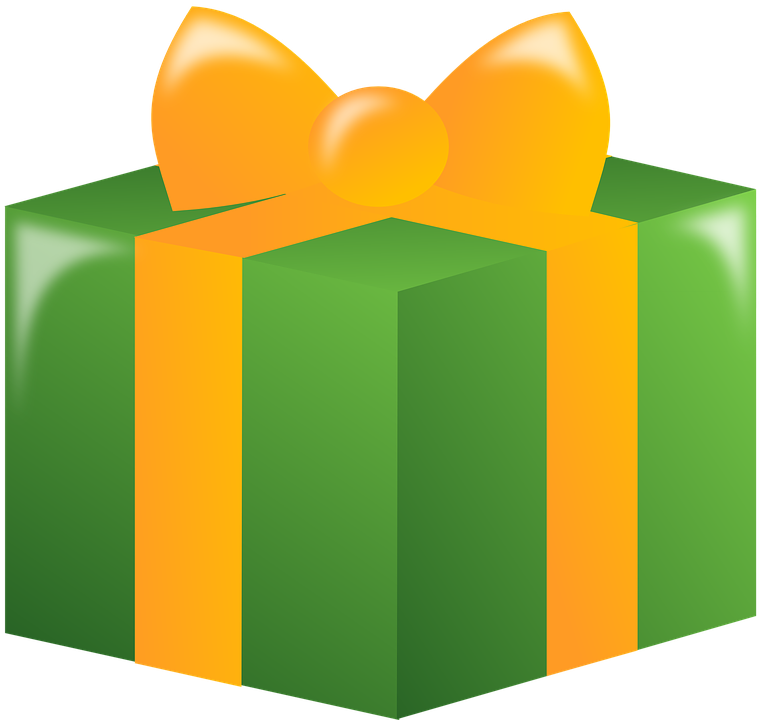 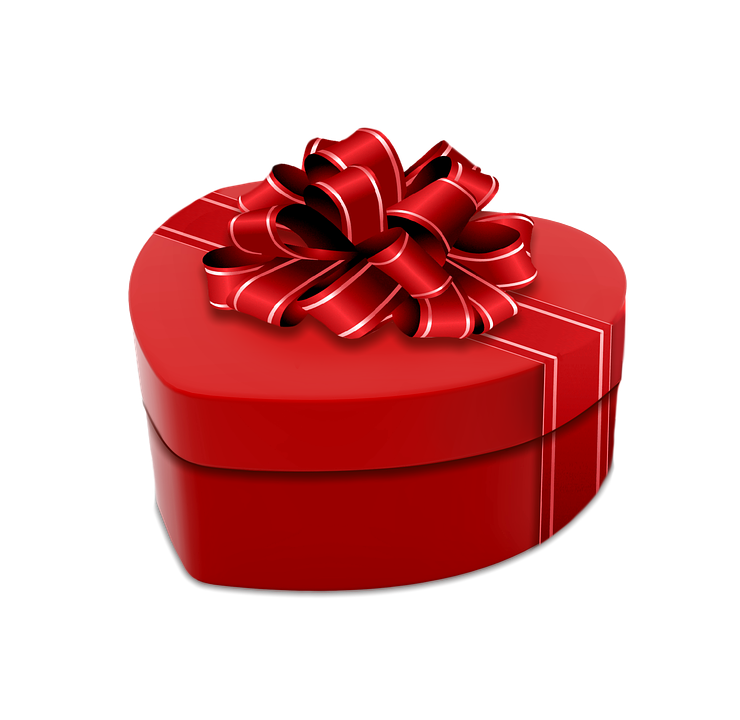 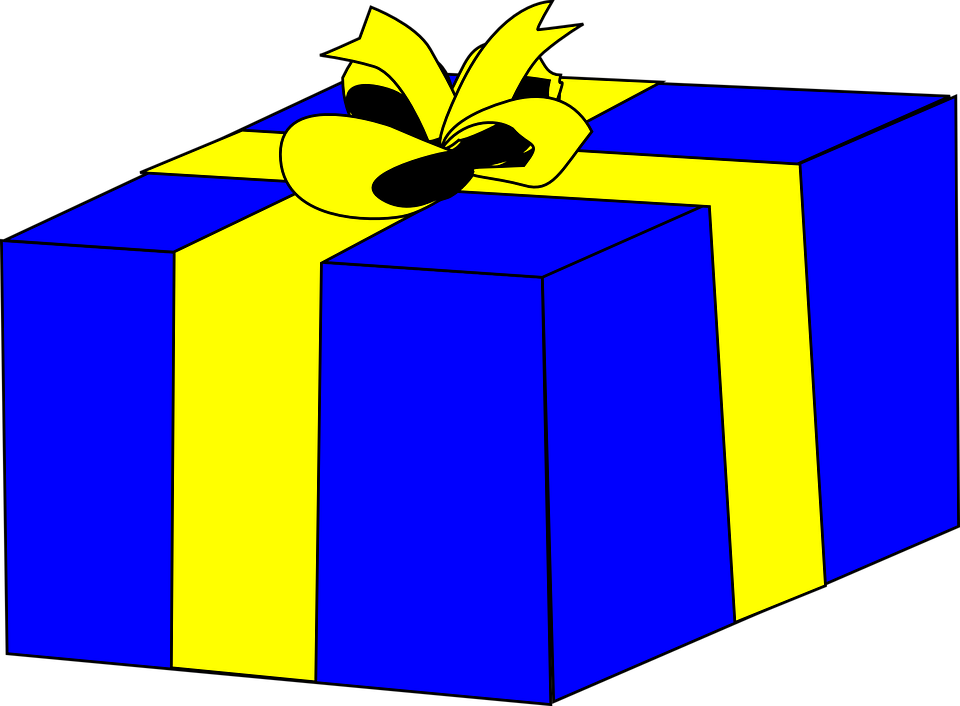 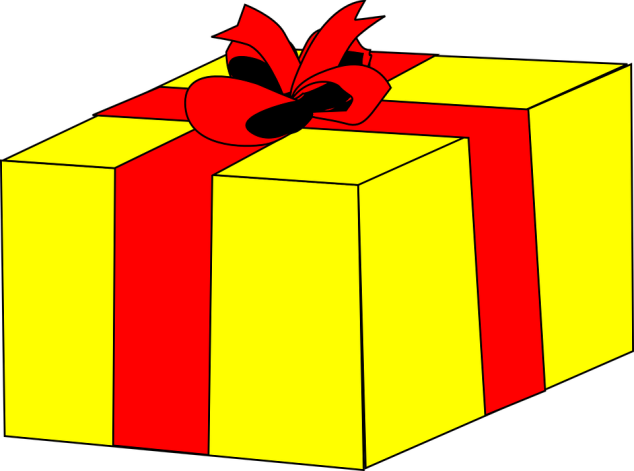 